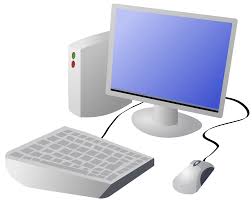 Key KnowledgeKey KnowledgeCreating a WebpageCreating a WebpageCreating a Webpage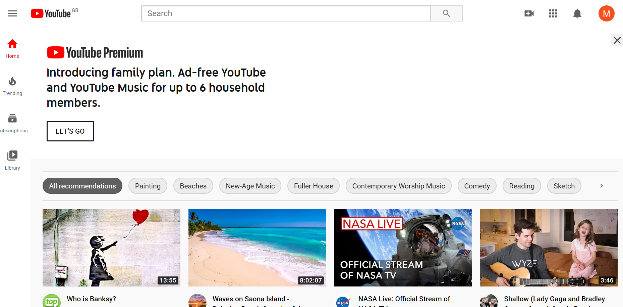 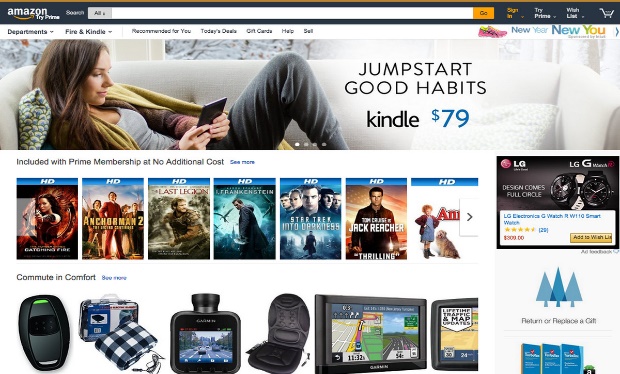 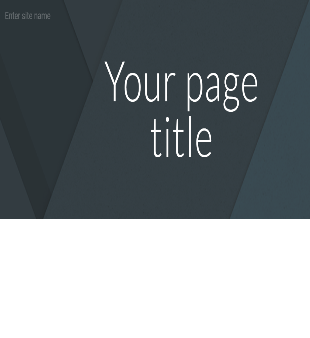 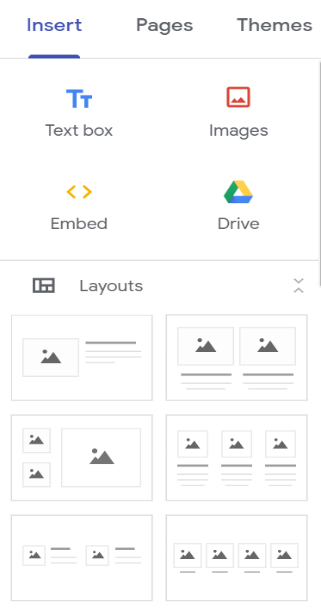 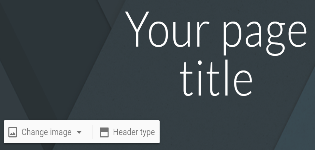 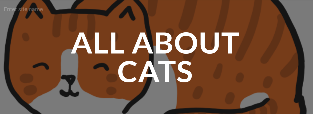 Features of Good Websites Features of Good Websites 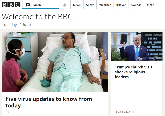 Websites can be found using browsers. Browsers allow us to find our way around the worldwide web, and show us what websites look like.Websites can be found using browsers. Browsers allow us to find our way around the worldwide web, and show us what websites look like.Websites can be found using browsers. Browsers allow us to find our way around the worldwide web, and show us what websites look like.Websites can be found using browsers. Browsers allow us to find our way around the worldwide web, and show us what websites look like.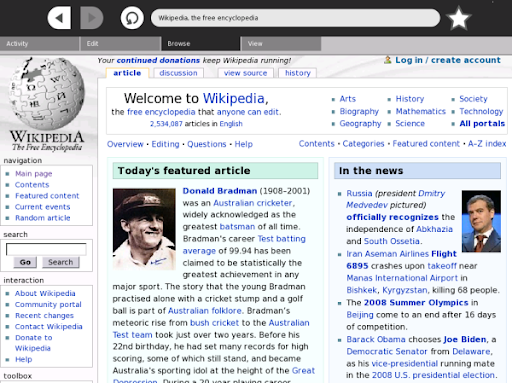 Making Effective Web PagesMaking Effective Web PagesMaking Effective Web Pages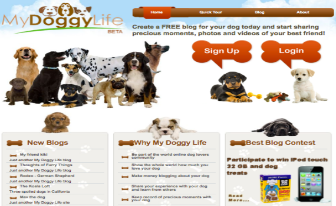 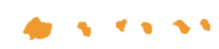 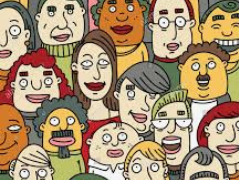 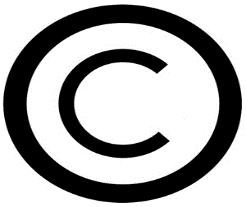 